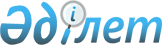 "Солтүстік Қазақстан облысы Мағжан Жұмабаев ауданының 2016-2018 жылдарға арналған бюджеті туралы" Солтүстік Қазақстан облысы Мағжан Жұмабаев ауданы мәслихатының 2015 жылғы 23 желтоқсандағы № 45-1 шешіміне өзгерістер мен толықтырулар енгізу туралыСолтүстік Қазақстан облысы Мағжан Жұмабаев ауданы мәслихатының 2016 жылғы 3 қарашадағы № 6-1 шешімі. Солтүстік Қазақстан облысының Әділет департаментінде 2016 жылғы 18 қарашада № 3934 болып тіркелді      Қазақстан Республикасының 2008 жылғы 4 желтоқсандағы Бюджет кодексінің 106, 109-баптарына және 111-бабының 1-тармағына, "Қазақстан Республикасындағы жергілікті мемлекеттік басқару және өзін-өзі басқару туралы" Қазақстан Республикасының 2001 жылғы 23 қаңтардағы Заңының 6-бабы 1-тармағының 1 тармақшасына сәйкес Солтүстік Қазақстан облысы Мағжан Жұмабаев ауданының мәслихаты ШЕШТІ:

      "Солтүстік Қазақстан облысы Мағжан Жұмабаев ауданының 2016-2018 жылдарға арналған бюджеті туралы" Солтүстік Қазақстан облысы Мағжан Жұмабаев ауданы мәслихатының 2015 жылғы 23 желтоқсандағы № 45-1 шешіміне (Нормативтік құқықтық актілерді мемлекеттік тіркеу тізілімінде 2016 жылғы 13 қаңтарда № 3550 болып тіркелді, "Мағжан жұлдызы" аудандық газетінде 2016 жылғы 22 қаңтарда, "Вести" аудандық газетінде 2016 жылғы 22 қаңтарда жарияланды) мынадай өзгерістер мен толықтырулар енгізілсін:

      1-тармақ мынадай редакцияда жазылсын:

      "1. 1, 2 және сәйкесінше 3-қосымшаларға сәйкес Солтүстік Қазақстан облысы Мағжан Жұмабаев ауданының 2016-2018 жылдарға, соның ішінде 2016 жылға арналған бюджеті мынадай көлемдерде бекітілсін:

      1) кірістер – 3 894 319,2 мың теңге, соның ішінде:

      салықтық түсімдер –504 980,0 мың теңге;

      салықтық емес түсімдер – 10 292,1 мың теңге;

      негізгі капиталды сатудан түсетін түсімдер – 35 075,0 мың теңге;

      трансферттердің түсімдері – 3 343 972,1 мың теңге; 

      2) шығындар – 3 893 547,9 мың теңге;

      3) таза бюджеттік кредиттеу – 7 239,5 мың теңге;

      бюджеттік кредиттер – 9 545,0 мың теңге;

      бюджеттік кредиттерді өтеу – 2 305,5 мың теңге;

      4) қаржылық активтермен операциялар бойынша сальдо – 31 519,0:

      қаржылық активтерді сатып алу – 31 519,0;

      мемлекеттің қаржы активтерін сатудан түсетін түсімдер – 0;

      5) бюджет тапшылығы (профициті) – (- 37 987,2) мың теңге;

      6) бюджет тапшылығын қаржыландыру (профицитті пайдалану) – 

      37 987,2 мың теңге;

      қарыз түсімдері –9 545,0 мың теңге;

      қарыздарды өтеу –2 305,5 мың теңге;

      бюджеттік қаражаттардың пайдаланылатын қалдықтары – 30 747,7.       

      8-тармақ мынадай мазмұнды 16, 17, 18-тармақшалармен толықтырылсын:

      "16) энзоотиялық ауруларға қарсы профилактикалық іс-шаралар өткізуге;

      17) Надежка ауылындағы су тарату желілері құрылысына арналған жобалық-сметалық құжаттама әзірлеуге;

      18) цифрлық білім беру инфрақұрылымын құруға.".

      Көрсетілген шешімге 1, 4-қосымшалар осы шешімге 1, 2-қосымшаларға сәйкес жаңа редакцияда жазылсын.

      2. Осы шешім 2016 жылғы 1 қаңтардан бастап қолданысқа енгізіледі.

 Мағжан Жұмабаев ауданының 2016 жылға арналған бюджеті      кестенің жалғасы

 Мағжан Жұмабаев ауданының ауылдық округтерінің 2016 жылға арналған  бюджеттік бағдарламалары      Кестенің жалғасы

      Кестенің жалғасы

      Кестенің жалғасы


					© 2012. Қазақстан Республикасы Әділет министрлігінің «Қазақстан Республикасының Заңнама және құқықтық ақпарат институты» ШЖҚ РМК
				
      Солтүстік Қазақстан облысы Мағжан Жұмабаев
ауданы мәслихаты сессиясының төрағасы

Г. Сағындықова

      Солтүстік Қазақстан облысы Мағжан Жұмабаев
ауданы мәслихатының хатшысы

Т. Әбілмәжінов
Аудандық мәслихаттың 2016 жылғы 3 қарашадағы № 6-1 шешіміне № 1-қосымшаАудандық мәслихаттың 2015 жылғы 23 желтоқсандағы № 45-1 шешіміне № 1-қосымшаСанат

Сынып

Iшкi сынып

 Атауы

2016 

1

2

3

Сомасы мың теңге

Кірістер

3 894 319,2

1

Салықтық түсімдері

504 980,0

01

Төлем көзінен ұсталмайтын кірістерден жеке табыс салығы 

37 035,0

2

Төлем көзінен ұсталмайтын кірістерден жеке табыс салығы 

37 035,0

03

Әлеуметтік салық

164 615,0

1

Әлеуметтік салық

164 615,0

04

Меншікке салынатын салықтар

189 396,0

1

Мүлікке салынатын салықтар

124 845,0

3

Жер салығы

11 065,0

4

Көлiк құралдарына салынатын салық

41 186,0

5

Бірыңғай жер салығы

12 300,0

05

Тауарларға, жұмыстарға және қызметтерге салынатын iшкi салықтар

109 793,0

2

Акциздер

2 636,0

3

Табиғи және басқа ресурстарды пайдаланғаны үшiн түсетiн түсiмдер

88 847,0

4

Кәсiпкерлiк және кәсiби қызметтi жүргiзгенi үшiн алынатын алымдар

18 088,0

5

Ойын бизнесіне салық

222,0

08

Заңдық мәнді іс-әрекеттерді жасағаны және (немесе) оған уәкілеттігі бар мемлекеттік органдар немесе лауазымды адамдар құжаттар бергені үшін алынатын міндетті төлемдер

4 141,0

1

Мемлекеттік баж

4 141,0

2

Салықтық емес түсiмдер

10 292,1

01

Мемлекеттік меншіктен түсетін кірістер

6 266,1

5

Мемлекет меншігіндегі мүлікті жалға беруден түсетін кірістер

3 962,0

7

Мемлекеттік бюджеттен берілген, кредиттер бойынша сыйақылар

3,1

9

Мемлекет меншігінен түсетін басқа да кірістер

2 301,0

06

Басқа да салықтық емес түсімдер 

4 026,0

1

Басқа да салықтық емес түсімдер 

4 026,0

3

Негізгі капиталды сатудан түсетін түсімдер

35 075,0

01

Мемлекеттік мекемелерге бекітілген мемлекеттік мүлікті сату 

24 690,0

1

Мемлекеттік мекемелерге бекітілген мемлекеттік мүлікті сату 

24 690,0

03

Жердi және материалдық емес активтердi сату

10 385,0

1

Жерді сату

10 385,0

4

Трансферттердің түсімдері

3 343 972,1

02

Мемлекеттiк басқарудың жоғары тұрған органдарынан түсетiн трансферттер

3 343 972,1

2

Облыстық бюджеттен түсетiн трансферттер

3 343 972,1

Атауы

Атауы

Атауы

Атауы

Атауы

Атауы

Атауы

Атауы

Атауы

Атауы

2016

 

Функционалдық топ

 

Функционалдық топ

 

Функционалдық топ

 

Функционалдық топ

 

Функционалдық топ

 

Функционалдық топ

 

Функционалдық топ

 

Функционалдық топ

 

Функционалдық топ

 

Функционалдық топ

Сомасы мың теңге

Бюджеттік бағдарламалардың әкiмшiсi

Бюджеттік бағдарламалардың әкiмшiсi

Бюджеттік бағдарламалардың әкiмшiсi

Бюджеттік бағдарламалардың әкiмшiсi

Бюджеттік бағдарламалардың әкiмшiсi

Бюджеттік бағдарламалардың әкiмшiсi

Бюджеттік бағдарламалардың әкiмшiсi

Бюджеттік бағдарламалардың әкiмшiсi

Бюджеттік бағдарламалардың әкiмшiсi

Сомасы мың теңге

Бағдарлама

Бағдарлама

Бағдарлама

Бағдарлама

Бағдарлама

Сомасы мың теңге

 1

2 

2 

2 

2 

3 

3 

Шығындар

Шығындар

Шығындар

3 893 547,9

1

Жалпы сипаттағы мемлекеттiк қызметтер 

Жалпы сипаттағы мемлекеттiк қызметтер 

Жалпы сипаттағы мемлекеттiк қызметтер 

371 438,5

112

112

112

112

Аудан (облыстық маңызы бар қала) мәслихатының аппараты

Аудан (облыстық маңызы бар қала) мәслихатының аппараты

Аудан (облыстық маңызы бар қала) мәслихатының аппараты

14 673,0

001

001

Аудан (облыстық маңызы бар қала) мәслихатының қызметін қамтамасыз ету жөніндегі қызметтер

Аудан (облыстық маңызы бар қала) мәслихатының қызметін қамтамасыз ету жөніндегі қызметтер

Аудан (облыстық маңызы бар қала) мәслихатының қызметін қамтамасыз ету жөніндегі қызметтер

14 543,0

003

003

Мемлекеттік органның күрделі шығыстары

Мемлекеттік органның күрделі шығыстары

Мемлекеттік органның күрделі шығыстары

130,0

122

122

122

122

Аудан (облыстық маңызы бар қала) әкімінің аппараты

Аудан (облыстық маңызы бар қала) әкімінің аппараты

Аудан (облыстық маңызы бар қала) әкімінің аппараты

90 285,5

001

001

Аудан (облыстық маңызы бар қала) әкімінің қызметін қамтамасыз ету жөніндегі қызметтер

Аудан (облыстық маңызы бар қала) әкімінің қызметін қамтамасыз ету жөніндегі қызметтер

Аудан (облыстық маңызы бар қала) әкімінің қызметін қамтамасыз ету жөніндегі қызметтер

89 802,3

003

003

Мемлекеттік органның күрделі шығыстары

Мемлекеттік органның күрделі шығыстары

Мемлекеттік органның күрделі шығыстары

483,2

123

123

123

123

Қаладағы аудан, аудандық маңызы бар қала, кент, ауыл, ауылдық округ әкімінің аппараты

Қаладағы аудан, аудандық маңызы бар қала, кент, ауыл, ауылдық округ әкімінің аппараты

Қаладағы аудан, аудандық маңызы бар қала, кент, ауыл, ауылдық округ әкімінің аппараты

230 746,9

001

001

Қаладағы аудан, аудандық маңызы бар қала, кент, ауыл, ауылдық округ әкімінің қызметін қамтамасыз ету жөніндегі қызметтер

Қаладағы аудан, аудандық маңызы бар қала, кент, ауыл, ауылдық округ әкімінің қызметін қамтамасыз ету жөніндегі қызметтер

Қаладағы аудан, аудандық маңызы бар қала, кент, ауыл, ауылдық округ әкімінің қызметін қамтамасыз ету жөніндегі қызметтер

227 732,9

022

022

Мемлекеттік органның күрделі шығыстары

Мемлекеттік органның күрделі шығыстары

Мемлекеттік органның күрделі шығыстары

3 014,0

458

458

458

458

Ауданның (облыстық маңызы бар қаланың) тұрғын үй-коммуналдық шаруашылығы, жолаушылар көлігі және автомобиль жолдары бөлімі

Ауданның (облыстық маңызы бар қаланың) тұрғын үй-коммуналдық шаруашылығы, жолаушылар көлігі және автомобиль жолдары бөлімі

Ауданның (облыстық маңызы бар қаланың) тұрғын үй-коммуналдық шаруашылығы, жолаушылар көлігі және автомобиль жолдары бөлімі

8 511,5

001

001

Жергілікті деңгейде тұрғын үй-коммуналдық шаруашылығы, жолаушылар көлігі және автомобиль жолдары саласындағы мемлекеттік саясатты іске асыру жөніндегі қызметтер

Жергілікті деңгейде тұрғын үй-коммуналдық шаруашылығы, жолаушылар көлігі және автомобиль жолдары саласындағы мемлекеттік саясатты іске асыру жөніндегі қызметтер

Жергілікті деңгейде тұрғын үй-коммуналдық шаруашылығы, жолаушылар көлігі және автомобиль жолдары саласындағы мемлекеттік саясатты іске асыру жөніндегі қызметтер

8 511,5

459

459

459

459

Ауданның (облыстық маңызы бар қаланың) экономика және қаржы бөлімі

Ауданның (облыстық маңызы бар қаланың) экономика және қаржы бөлімі

Ауданның (облыстық маңызы бар қаланың) экономика және қаржы бөлімі

27 221,6

001

001

Ауданның (облыстық маңызы бар қаланың) экономикалық саясаттың қалыптастыру мен дамыту, мемлекеттік жоспарлау, бюджеттік атқару және коммуналдық меншігін басқару саласындағы мемлекеттік саясатты іске асыру жөніндегі қызметтер 

Ауданның (облыстық маңызы бар қаланың) экономикалық саясаттың қалыптастыру мен дамыту, мемлекеттік жоспарлау, бюджеттік атқару және коммуналдық меншігін басқару саласындағы мемлекеттік саясатты іске асыру жөніндегі қызметтер 

Ауданның (облыстық маңызы бар қаланың) экономикалық саясаттың қалыптастыру мен дамыту, мемлекеттік жоспарлау, бюджеттік атқару және коммуналдық меншігін басқару саласындағы мемлекеттік саясатты іске асыру жөніндегі қызметтер 

24 437,1

003

003

Салық салу мақсатында мүлікті бағалауды жүргізу 

Салық салу мақсатында мүлікті бағалауды жүргізу 

Салық салу мақсатында мүлікті бағалауды жүргізу 

1 548,5

010

010

Жекешелендіру, коммуналдық меншікті басқару, жекешелендіруден кейінгі қызмет және осыған байланысты дауларды реттеу

Жекешелендіру, коммуналдық меншікті басқару, жекешелендіруден кейінгі қызмет және осыған байланысты дауларды реттеу

Жекешелендіру, коммуналдық меншікті басқару, жекешелендіруден кейінгі қызмет және осыған байланысты дауларды реттеу

1 236,0

2

Қорғаныс 

Қорғаныс 

Қорғаныс 

10 623,1

122

122

122

122

Аудан (облыстық маңызы бар қала) әкімінің аппараты

Аудан (облыстық маңызы бар қала) әкімінің аппараты

Аудан (облыстық маңызы бар қала) әкімінің аппараты

10 623,1

005

005

Жалпыға бірдей әскери міндетті атқару шеңберіндегі іс-шаралар

Жалпыға бірдей әскери міндетті атқару шеңберіндегі іс-шаралар

Жалпыға бірдей әскери міндетті атқару шеңберіндегі іс-шаралар

7 567,8

006

006

Аудан (облыстық маңызы бар қала) ауқымындағы төтенше жағдайлардың алдын алу және оларды жою

Аудан (облыстық маңызы бар қала) ауқымындағы төтенше жағдайлардың алдын алу және оларды жою

Аудан (облыстық маңызы бар қала) ауқымындағы төтенше жағдайлардың алдын алу және оларды жою

3 000,3

007

007

Аудандық (қалалық) ауқымдағы дала өрттерінің, сондай-ақ мемлекеттік өртке қарсы қызмет органдары құрылмаған елдi мекендерде өрттердің алдын алу және оларды сөндіру жөніндегі іс-шаралар

Аудандық (қалалық) ауқымдағы дала өрттерінің, сондай-ақ мемлекеттік өртке қарсы қызмет органдары құрылмаған елдi мекендерде өрттердің алдын алу және оларды сөндіру жөніндегі іс-шаралар

Аудандық (қалалық) ауқымдағы дала өрттерінің, сондай-ақ мемлекеттік өртке қарсы қызмет органдары құрылмаған елдi мекендерде өрттердің алдын алу және оларды сөндіру жөніндегі іс-шаралар

55,0

3

Қоғамдық тәртіп, қауіпсіздік, құқықтық, сот, қылмыстық-атқару қызметі 

Қоғамдық тәртіп, қауіпсіздік, құқықтық, сот, қылмыстық-атқару қызметі 

Қоғамдық тәртіп, қауіпсіздік, құқықтық, сот, қылмыстық-атқару қызметі 

2 745,3

458

458

458

458

Аудан (облыстық маңызы бар қаланың) тұрғын үй-коммуналдық шаруашылығы, жолаушылар көлігі және автомобиль жолдары бөлімі

Аудан (облыстық маңызы бар қаланың) тұрғын үй-коммуналдық шаруашылығы, жолаушылар көлігі және автомобиль жолдары бөлімі

Аудан (облыстық маңызы бар қаланың) тұрғын үй-коммуналдық шаруашылығы, жолаушылар көлігі және автомобиль жолдары бөлімі

2 745,3

021

021

Елді мекендерде жол қозғалысы қауіпсіздігін қамтамасыз ету

Елді мекендерде жол қозғалысы қауіпсіздігін қамтамасыз ету

Елді мекендерде жол қозғалысы қауіпсіздігін қамтамасыз ету

2 745,3

4

Бiлiм беру

Бiлiм беру

Бiлiм беру

2 621 865,5

123

123

123

123

Қаладағы аудан, аудандық маңызы бар қала, кент, ауыл, ауылдық округ әкімінің аппараты

Қаладағы аудан, аудандық маңызы бар қала, кент, ауыл, ауылдық округ әкімінің аппараты

Қаладағы аудан, аудандық маңызы бар қала, кент, ауыл, ауылдық округ әкімінің аппараты

6 520,0

005

005

Ауылдық жерлерде балаларды мектепке дейін тегін алып баруды және кері алып келуді ұйымдастыру

Ауылдық жерлерде балаларды мектепке дейін тегін алып баруды және кері алып келуді ұйымдастыру

Ауылдық жерлерде балаларды мектепке дейін тегін алып баруды және кері алып келуді ұйымдастыру

6 520,0

464

464

464

464

Ауданның (облыстық маңызы бар қаланың) білім бөлімі

Ауданның (облыстық маңызы бар қаланың) білім бөлімі

Ауданның (облыстық маңызы бар қаланың) білім бөлімі

2 593 353,2

001

001

Жергілікті деңгейде білім беру саласындағы мемлекеттік саясатты іске асыру жөніндегі қызметтер

Жергілікті деңгейде білім беру саласындағы мемлекеттік саясатты іске асыру жөніндегі қызметтер

Жергілікті деңгейде білім беру саласындағы мемлекеттік саясатты іске асыру жөніндегі қызметтер

10 770,0

003

003

Жалпы білім беру

Жалпы білім беру

Жалпы білім беру

2 250 559,0

005

005

Ауданның (облыстық маңызы бар қаланың) мемлекеттік білім беру мекемелер үшін оқулықтар мен оқу-әдістемелік кешендерді сатып алу және жеткізу

Ауданның (облыстық маңызы бар қаланың) мемлекеттік білім беру мекемелер үшін оқулықтар мен оқу-әдістемелік кешендерді сатып алу және жеткізу

Ауданның (облыстық маңызы бар қаланың) мемлекеттік білім беру мекемелер үшін оқулықтар мен оқу-әдістемелік кешендерді сатып алу және жеткізу

29 443,0

006

006

Балаларға қосымша білім беру 

Балаларға қосымша білім беру 

Балаларға қосымша білім беру 

22 377,0

009

009

Мектепке дейінгі тәрбие мен оқыту ұйымдарының қызметін қамтамасыз ету

Мектепке дейінгі тәрбие мен оқыту ұйымдарының қызметін қамтамасыз ету

Мектепке дейінгі тәрбие мен оқыту ұйымдарының қызметін қамтамасыз ету

79 390,0

015

015

Жетім баланы (жетім балаларды) және ата-аналарының қамқорынсыз қалған баланы (балаларды) күтіп-ұстауға қамқоршыларға (қорғаншыларға) ай сайынға ақшалай қаражат төлемі

Жетім баланы (жетім балаларды) және ата-аналарының қамқорынсыз қалған баланы (балаларды) күтіп-ұстауға қамқоршыларға (қорғаншыларға) ай сайынға ақшалай қаражат төлемі

Жетім баланы (жетім балаларды) және ата-аналарының қамқорынсыз қалған баланы (балаларды) күтіп-ұстауға қамқоршыларға (қорғаншыларға) ай сайынға ақшалай қаражат төлемі

11 593,2

022

022

Жетім баланы (жетім балаларды) және ата-анасының қамқорлығынсыз қалған баланы (балаларды) асырап алғаны үшін Қазақстан азаматтарына біржолғы ақша қаражатын төлеуге арналған төлемдер

Жетім баланы (жетім балаларды) және ата-анасының қамқорлығынсыз қалған баланы (балаларды) асырап алғаны үшін Қазақстан азаматтарына біржолғы ақша қаражатын төлеуге арналған төлемдер

Жетім баланы (жетім балаларды) және ата-анасының қамқорлығынсыз қалған баланы (балаларды) асырап алғаны үшін Қазақстан азаматтарына біржолғы ақша қаражатын төлеуге арналған төлемдер

160,0

029

029

Балалар мен жасөспірімдердің психикалық денсаулығын тексеру және халыққа психолого-медико-педагогикалық кеңес беру көмегін көрсету

Балалар мен жасөспірімдердің психикалық денсаулығын тексеру және халыққа психолого-медико-педагогикалық кеңес беру көмегін көрсету

Балалар мен жасөспірімдердің психикалық денсаулығын тексеру және халыққа психолого-медико-педагогикалық кеңес беру көмегін көрсету

9 215,0

040

040

Мектепке дейінгі білім беру ұйымдарында мемлекеттік білім беру тапсырысын іске асыруға

Мектепке дейінгі білім беру ұйымдарында мемлекеттік білім беру тапсырысын іске асыруға

Мектепке дейінгі білім беру ұйымдарында мемлекеттік білім беру тапсырысын іске асыруға

150 903,0

067

067

Ведомстволық бағыныстағы мемлекеттік мекемелерінің және ұйымдарының күрделі шығыстары

Ведомстволық бағыныстағы мемлекеттік мекемелерінің және ұйымдарының күрделі шығыстары

Ведомстволық бағыныстағы мемлекеттік мекемелерінің және ұйымдарының күрделі шығыстары

28 943,0

465

465

465

465

Ауданның (облыстық маңызы бар қаланың) дене шынықтыру және спорт бөлімі

Ауданның (облыстық маңызы бар қаланың) дене шынықтыру және спорт бөлімі

Ауданның (облыстық маңызы бар қаланың) дене шынықтыру және спорт бөлімі

21 992,3

017

017

Спорт бойынша балалар мен жастарға қосымша білім беру

Спорт бойынша балалар мен жастарға қосымша білім беру

Спорт бойынша балалар мен жастарға қосымша білім беру

21 992,3

6

Әлеуметтiк көмек және әлеуметтiк қамтамасыз ету

Әлеуметтiк көмек және әлеуметтiк қамтамасыз ету

Әлеуметтiк көмек және әлеуметтiк қамтамасыз ету

182 663,9

451

451

451

451

Ауданның (облыстық маңызы бар қаланың) жұмыспен қамту және әлеуметтік бағдарламалар бөлімі

Ауданның (облыстық маңызы бар қаланың) жұмыспен қамту және әлеуметтік бағдарламалар бөлімі

Ауданның (облыстық маңызы бар қаланың) жұмыспен қамту және әлеуметтік бағдарламалар бөлімі

171 762,1

001

001

Жергілікті деңгейде халық үшін әлеуметтік бағдарламаларды жұмыспен қамтуды қамтамасыз етуді іске асыру саласындағы мемлекеттік саясатты іске асыру жөніндегі қызметтер

Жергілікті деңгейде халық үшін әлеуметтік бағдарламаларды жұмыспен қамтуды қамтамасыз етуді іске асыру саласындағы мемлекеттік саясатты іске асыру жөніндегі қызметтер

Жергілікті деңгейде халық үшін әлеуметтік бағдарламаларды жұмыспен қамтуды қамтамасыз етуді іске асыру саласындағы мемлекеттік саясатты іске асыру жөніндегі қызметтер

29 746,3

002

002

Жұмыспен қамту бағдарламасы

Жұмыспен қамту бағдарламасы

Жұмыспен қамту бағдарламасы

23 206,2

005

005

Мемлекеттік атаулы әлеуметтік көмек көрсету

Мемлекеттік атаулы әлеуметтік көмек көрсету

Мемлекеттік атаулы әлеуметтік көмек көрсету

2 919,4

006

006

Тұрғын үйге көмек көрсету

Тұрғын үйге көмек көрсету

Тұрғын үйге көмек көрсету

41,2

007

007

Жергілікті өкілетті органдардың шешімі бойынша мұқтаж азаматтардың жекелеген топтарына әлеуметтік көмек

Жергілікті өкілетті органдардың шешімі бойынша мұқтаж азаматтардың жекелеген топтарына әлеуметтік көмек

Жергілікті өкілетті органдардың шешімі бойынша мұқтаж азаматтардың жекелеген топтарына әлеуметтік көмек

13 687,2

010

010

Үйден тәрбиеленіп оқытылатын мүгедек балаларды материалдық қамтамасыз ету

Үйден тәрбиеленіп оқытылатын мүгедек балаларды материалдық қамтамасыз ету

Үйден тәрбиеленіп оқытылатын мүгедек балаларды материалдық қамтамасыз ету

1 116,2

011

011

Жәрдемақыларды және басқа да әлеуметтік төлемдерді есептеу, төлеу мен жеткізу бойынша қызметтерге ақы төлеу

Жәрдемақыларды және басқа да әлеуметтік төлемдерді есептеу, төлеу мен жеткізу бойынша қызметтерге ақы төлеу

Жәрдемақыларды және басқа да әлеуметтік төлемдерді есептеу, төлеу мен жеткізу бойынша қызметтерге ақы төлеу

367,3

014

014

Мұқтаж азаматтарға үйде әлеуметтiк көмек көрсету

Мұқтаж азаматтарға үйде әлеуметтiк көмек көрсету

Мұқтаж азаматтарға үйде әлеуметтiк көмек көрсету

71 036,5

016

016

18 жасқа дейінгі балаларға мемлекеттік жәрдемақылар

18 жасқа дейінгі балаларға мемлекеттік жәрдемақылар

18 жасқа дейінгі балаларға мемлекеттік жәрдемақылар

15 458,1

017

017

Мүгедектерді оңалту жеке бағдарламасына сәйкес, мұқтаж мүгедектерді міндетті гигиеналық құралдармен және ымдау тілі мамандарының қызмет көрсетуін, жеке көмекшілермен қамтамасыз ету 

Мүгедектерді оңалту жеке бағдарламасына сәйкес, мұқтаж мүгедектерді міндетті гигиеналық құралдармен және ымдау тілі мамандарының қызмет көрсетуін, жеке көмекшілермен қамтамасыз ету 

Мүгедектерді оңалту жеке бағдарламасына сәйкес, мұқтаж мүгедектерді міндетті гигиеналық құралдармен және ымдау тілі мамандарының қызмет көрсетуін, жеке көмекшілермен қамтамасыз ету 

14 183,7

464

464

464

464

Ауданның (облыстық маңызы бар қаланың) білім бөлімі

Ауданның (облыстық маңызы бар қаланың) білім бөлімі

Ауданның (облыстық маңызы бар қаланың) білім бөлімі

10 901,8

030

030

Патронат тәрбиешілерге тапсырылған баланы (балаларды) асырау

Патронат тәрбиешілерге тапсырылған баланы (балаларды) асырау

Патронат тәрбиешілерге тапсырылған баланы (балаларды) асырау

10 901,8

7

Тұрғын үй-коммуналдық шаруашылық

Тұрғын үй-коммуналдық шаруашылық

Тұрғын үй-коммуналдық шаруашылық

178 550,3

123

123

123

123

Қаладағы аудан, аудандық маңызы бар қала, кент, ауыл, ауылдық округ әкімінің аппараты

 

Қаладағы аудан, аудандық маңызы бар қала, кент, ауыл, ауылдық округ әкімінің аппараты

 

Қаладағы аудан, аудандық маңызы бар қала, кент, ауыл, ауылдық округ әкімінің аппараты

 

36 021,9

008

008

Елді мекендерде көшелерді жарықтандыру

Елді мекендерде көшелерді жарықтандыру

Елді мекендерде көшелерді жарықтандыру

17 044,0

009

009

Елді мекендердің санитариясын қамтамасыз ету

Елді мекендердің санитариясын қамтамасыз ету

Елді мекендердің санитариясын қамтамасыз ету

4 152,9

010

010

Жерлеу орындарын ұстау және туыстары жоқ адамдарды жерлеу

Жерлеу орындарын ұстау және туыстары жоқ адамдарды жерлеу

Жерлеу орындарын ұстау және туыстары жоқ адамдарды жерлеу

950,0

011

011

Елді мекендерді абаттандыру және көгалдандыру

Елді мекендерді абаттандыру және көгалдандыру

Елді мекендерді абаттандыру және көгалдандыру

4 000,0

027

027

Жұмыспен қамту 2020 жол картасы бойынша қалалар мен ауылдық елді мекендерді дамыту шеңберінде объектілерді абаттандыру және жөндеу

Жұмыспен қамту 2020 жол картасы бойынша қалалар мен ауылдық елді мекендерді дамыту шеңберінде объектілерді абаттандыру және жөндеу

Жұмыспен қамту 2020 жол картасы бойынша қалалар мен ауылдық елді мекендерді дамыту шеңберінде объектілерді абаттандыру және жөндеу

9 875,0

455

455

455

455

Ауданның (облыстық маңызы бар қаланың) мәдениет және тілдерді дамыту бөлімі

Ауданның (облыстық маңызы бар қаланың) мәдениет және тілдерді дамыту бөлімі

Ауданның (облыстық маңызы бар қаланың) мәдениет және тілдерді дамыту бөлімі

172,0

024

024

Жұмыспен қамту 2020 жол картасы бойынша қалалар мен ауылдық елді мекендерді дамыту шеңберінде объектілерді жөндеу

Жұмыспен қамту 2020 жол картасы бойынша қалалар мен ауылдық елді мекендерді дамыту шеңберінде объектілерді жөндеу

Жұмыспен қамту 2020 жол картасы бойынша қалалар мен ауылдық елді мекендерді дамыту шеңберінде объектілерді жөндеу

172,0

458

458

458

458

Аудан (облыстық маңызы бар қаланың) тұрғын үй-коммуналдық шаруашылық, жолаушылар көлігі және автомобиль жолдары бөлімі

Аудан (облыстық маңызы бар қаланың) тұрғын үй-коммуналдық шаруашылық, жолаушылар көлігі және автомобиль жолдары бөлімі

Аудан (облыстық маңызы бар қаланың) тұрғын үй-коммуналдық шаруашылық, жолаушылар көлігі және автомобиль жолдары бөлімі

2 960,8

003

003

Мемлекеттік тұрғын-үй қорының сақтауын ұйымдастыру

Мемлекеттік тұрғын-үй қорының сақтауын ұйымдастыру

Мемлекеттік тұрғын-үй қорының сақтауын ұйымдастыру

575,0

012

012

Ауылдық елді мекендердің сумен жабдықтау және су бұру жүйесінің жұмыс істеуі 

Ауылдық елді мекендердің сумен жабдықтау және су бұру жүйесінің жұмыс істеуі 

Ауылдық елді мекендердің сумен жабдықтау және су бұру жүйесінің жұмыс істеуі 

720,0

058

058

Ауылдық елді мекендердің сумен жабдықтау және су бұру жүйесін дамыту

Ауылдық елді мекендердің сумен жабдықтау және су бұру жүйесін дамыту

Ауылдық елді мекендердің сумен жабдықтау және су бұру жүйесін дамыту

1 665,8

472

472

472

472

Ауданның (облыстық маңызы бар қаланың) құрылыс, сәулет және қала құрылысы бөлімі

Ауданның (облыстық маңызы бар қаланың) құрылыс, сәулет және қала құрылысы бөлімі

Ауданның (облыстық маңызы бар қаланың) құрылыс, сәулет және қала құрылысы бөлімі

139 395,6

004

004

Инженерлік-коммуникациялық инфрақұрылымды жобалау, дамыту және (немесе) жайғастыру 

Инженерлік-коммуникациялық инфрақұрылымды жобалау, дамыту және (немесе) жайғастыру 

Инженерлік-коммуникациялық инфрақұрылымды жобалау, дамыту және (немесе) жайғастыру 

143,0

058

058

Ауылдық елді мекендердің сумен жабдықтау және су бұру жүйесін дамыту

Ауылдық елді мекендердің сумен жабдықтау және су бұру жүйесін дамыту

Ауылдық елді мекендердің сумен жабдықтау және су бұру жүйесін дамыту

31 009,5

072

072

Жұмыспен қамту 2020 бағдарламасы шеңберінде жастар үшін қызметтік тұрғын үй салу, инженерлік-коммуникациялық инфрақұрылымды дамыту және жатақханалар салу, салып бітіру

Жұмыспен қамту 2020 бағдарламасы шеңберінде жастар үшін қызметтік тұрғын үй салу, инженерлік-коммуникациялық инфрақұрылымды дамыту және жатақханалар салу, салып бітіру

Жұмыспен қамту 2020 бағдарламасы шеңберінде жастар үшін қызметтік тұрғын үй салу, инженерлік-коммуникациялық инфрақұрылымды дамыту және жатақханалар салу, салып бітіру

108 243,1

8

Мәдениет, спорт, туризм және ақпараттық кеңістiк

Мәдениет, спорт, туризм және ақпараттық кеңістiк

Мәдениет, спорт, туризм және ақпараттық кеңістiк

199 238,0

123

123

123

123

Қаладағы аудан, аудандық маңызы бар қала, кент, ауыл, ауылдық округ әкімінің аппараты

Қаладағы аудан, аудандық маңызы бар қала, кент, ауыл, ауылдық округ әкімінің аппараты

Қаладағы аудан, аудандық маңызы бар қала, кент, ауыл, ауылдық округ әкімінің аппараты

50 201,4

006

006

Жергілікті деңгейде мәдени-демалыс жұмыстарын қолдау

Жергілікті деңгейде мәдени-демалыс жұмыстарын қолдау

Жергілікті деңгейде мәдени-демалыс жұмыстарын қолдау

50 201,4

455

455

455

455

Ауданның (облыстық маңызы бар қаланың) мәдениет және тілдерді дамыту бөлімі

Ауданның (облыстық маңызы бар қаланың) мәдениет және тілдерді дамыту бөлімі

Ауданның (облыстық маңызы бар қаланың) мәдениет және тілдерді дамыту бөлімі

108 193,0

001

001

Жергілікті деңгейде тілдерді дамыту және мәдениет саласындағы мемлекеттік саясатты іске асыру жөніндегі қызметтер

Жергілікті деңгейде тілдерді дамыту және мәдениет саласындағы мемлекеттік саясатты іске асыру жөніндегі қызметтер

Жергілікті деңгейде тілдерді дамыту және мәдениет саласындағы мемлекеттік саясатты іске асыру жөніндегі қызметтер

9 072,0

003

003

Мәдени-демалыс жұмысын қолдау

Мәдени-демалыс жұмысын қолдау

Мәдени-демалыс жұмысын қолдау

23 776,0

006

006

Аудандық (қалалық) кiтапханалардың жұмыс iстеуi

Аудандық (қалалық) кiтапханалардың жұмыс iстеуi

Аудандық (қалалық) кiтапханалардың жұмыс iстеуi

72 574,0

007

007

Мемлекеттік тілді және Қазақстан халықтарының басқа да тілдерін дамыту

Мемлекеттік тілді және Қазақстан халықтарының басқа да тілдерін дамыту

Мемлекеттік тілді және Қазақстан халықтарының басқа да тілдерін дамыту

980,0

032

032

Ведомстволық бағыныстағы мемлекеттік мекемелерінің және ұйымдарының күрделі шығыстары

Ведомстволық бағыныстағы мемлекеттік мекемелерінің және ұйымдарының күрделі шығыстары

Ведомстволық бағыныстағы мемлекеттік мекемелерінің және ұйымдарының күрделі шығыстары

1 791,0

456

456

456

456

Ауданның (облыстық маңызы бар қаланың) ішкі саясат бөлімі

Ауданның (облыстық маңызы бар қаланың) ішкі саясат бөлімі

Ауданның (облыстық маңызы бар қаланың) ішкі саясат бөлімі

25 847,5

001

001

Жергілікті деңгейде ақпарат, мемлекеттілікті нығайту және азаматтардың әлеуметтік сенімділігін қалыптастыру саласында мемлекеттік саясатты іске асыру жөніндегі қызметтер

Жергілікті деңгейде ақпарат, мемлекеттілікті нығайту және азаматтардың әлеуметтік сенімділігін қалыптастыру саласында мемлекеттік саясатты іске асыру жөніндегі қызметтер

Жергілікті деңгейде ақпарат, мемлекеттілікті нығайту және азаматтардың әлеуметтік сенімділігін қалыптастыру саласында мемлекеттік саясатты іске асыру жөніндегі қызметтер

9 718,1

002

002

Газеттер мен журналдар арқылы мемлекеттік ақпараттық саясат жүргізу жөніндегі қызметтер

Газеттер мен журналдар арқылы мемлекеттік ақпараттық саясат жүргізу жөніндегі қызметтер

Газеттер мен журналдар арқылы мемлекеттік ақпараттық саясат жүргізу жөніндегі қызметтер

10 820,4

003

003

Жастар саясаты саласында іс-шараларды іске асыру

Жастар саясаты саласында іс-шараларды іске асыру

Жастар саясаты саласында іс-шараларды іске асыру

5 309,0

465

465

465

465

Ауданның (облыстық маңызы бар қаланың) дене шынықтыру және спорт бөлімі

Ауданның (облыстық маңызы бар қаланың) дене шынықтыру және спорт бөлімі

Ауданның (облыстық маңызы бар қаланың) дене шынықтыру және спорт бөлімі

14 996,1

001

001

Жергілікті деңгейде дене шынықтыру және спорт саласындағы мемлекеттік саясатты іске асыру жөніндегі қызметтер

Жергілікті деңгейде дене шынықтыру және спорт саласындағы мемлекеттік саясатты іске асыру жөніндегі қызметтер

Жергілікті деңгейде дене шынықтыру және спорт саласындағы мемлекеттік саясатты іске асыру жөніндегі қызметтер

7 582,5

006

006

Аудандық (облыстық маңызы бар қалалық) деңгейде спорттық жарыстар өткiзу

Аудандық (облыстық маңызы бар қалалық) деңгейде спорттық жарыстар өткiзу

Аудандық (облыстық маңызы бар қалалық) деңгейде спорттық жарыстар өткiзу

2 400,0

007

007

Әртүрлi спорт түрлерi бойынша аудан (облыстық маңызы бар қала) құрама командаларының мүшелерiн дайындау және олардың облыстық спорт жарыстарына қатысуы

Әртүрлi спорт түрлерi бойынша аудан (облыстық маңызы бар қала) құрама командаларының мүшелерiн дайындау және олардың облыстық спорт жарыстарына қатысуы

Әртүрлi спорт түрлерi бойынша аудан (облыстық маңызы бар қала) құрама командаларының мүшелерiн дайындау және олардың облыстық спорт жарыстарына қатысуы

5 013,6

10

Ауыл, су, орман, балық шаруашылығы, ерекше қорғалатын табиғи аумақтар, қоршаған ортаны және жануарлар әлемін қорғау, жер қатынастары

Ауыл, су, орман, балық шаруашылығы, ерекше қорғалатын табиғи аумақтар, қоршаған ортаны және жануарлар әлемін қорғау, жер қатынастары

Ауыл, су, орман, балық шаруашылығы, ерекше қорғалатын табиғи аумақтар, қоршаған ортаны және жануарлар әлемін қорғау, жер қатынастары

116 927,3

459

459

459

459

Ауданның (облыстық маңызы бар қала) экономика және қаржы бөлімі

Ауданның (облыстық маңызы бар қала) экономика және қаржы бөлімі

Ауданның (облыстық маңызы бар қала) экономика және қаржы бөлімі

3 905,3

099

099

Мамандарға әлеуметтік қолдау шараларын іске асыру

Мамандарға әлеуметтік қолдау шараларын іске асыру

Мамандарға әлеуметтік қолдау шараларын іске асыру

3 905,3

462

462

462

462

Ауданның (облыстық маңызы бар қала) ауыл шаруашылығы бөлімі

Ауданның (облыстық маңызы бар қала) ауыл шаруашылығы бөлімі

Ауданның (облыстық маңызы бар қала) ауыл шаруашылығы бөлімі

23 622,0

001

001

Жергілікті деңгейде ауыл шаруашылығы саласындағы мемлекеттік саясатты іске асыру жөніндегі қызметтер

Жергілікті деңгейде ауыл шаруашылығы саласындағы мемлекеттік саясатты іске асыру жөніндегі қызметтер

Жергілікті деңгейде ауыл шаруашылығы саласындағы мемлекеттік саясатты іске асыру жөніндегі қызметтер

23 622,0

473

473

473

473

Ауданның (облыстық маңызы бар қала) ветеринария бөлімі

 

Ауданның (облыстық маңызы бар қала) ветеринария бөлімі

 

Ауданның (облыстық маңызы бар қала) ветеринария бөлімі

 

74 899,6

001

001

Жергілікті деңгейде ветеринария саласындағы мемлекеттік саясатты іске асыру жөніндегі қызметтер

 

Жергілікті деңгейде ветеринария саласындағы мемлекеттік саясатты іске асыру жөніндегі қызметтер

 

Жергілікті деңгейде ветеринария саласындағы мемлекеттік саясатты іске асыру жөніндегі қызметтер

 

20 603,4

005

005

Малдарды жерлеу орындарының (биотермикалық шұңқырлар) қызмет етуін қамтамасыз ету 

Малдарды жерлеу орындарының (биотермикалық шұңқырлар) қызмет етуін қамтамасыз ету 

Малдарды жерлеу орындарының (биотермикалық шұңқырлар) қызмет етуін қамтамасыз ету 

2 058,2

006

006

Ауру жануарларды санитарлық союды ұйымдастыру

 

Ауру жануарларды санитарлық союды ұйымдастыру

 

Ауру жануарларды санитарлық союды ұйымдастыру

 

330,0

007

007

Қаңғыбас иттер мен мысықтарды аулауды және жоюды ұйымдастыру

 

Қаңғыбас иттер мен мысықтарды аулауды және жоюды ұйымдастыру

 

Қаңғыбас иттер мен мысықтарды аулауды және жоюды ұйымдастыру

 

1 890,0

008

008

Алып қойылатын және жойылатын ауру жануарлардың, жануарлардан алынатын өнімдер мен шикізаттың құнын иелеріне өтеу

Алып қойылатын және жойылатын ауру жануарлардың, жануарлардан алынатын өнімдер мен шикізаттың құнын иелеріне өтеу

Алып қойылатын және жойылатын ауру жануарлардың, жануарлардан алынатын өнімдер мен шикізаттың құнын иелеріне өтеу

5 252,0

009

009

Жануарлардың эпизоотиялық аурулары бойынша ветеринариялық іс-шаралар жүргізу

Жануарлардың эпизоотиялық аурулары бойынша ветеринариялық іс-шаралар жүргізу

Жануарлардың эпизоотиялық аурулары бойынша ветеринариялық іс-шаралар жүргізу

4 413,0

011

011

Эпизоотияға қарсы іс-шаралар жүргізу

Эпизоотияға қарсы іс-шаралар жүргізу

Эпизоотияға қарсы іс-шаралар жүргізу

40 353,0

463

463

463

463

Ауданның (облыстық маңызы бар қаланың) жер қатынастары бөлімі

Ауданның (облыстық маңызы бар қаланың) жер қатынастары бөлімі

Ауданның (облыстық маңызы бар қаланың) жер қатынастары бөлімі

14 500,4

001

001

Аудан (облыстық маңызы бар қала) аумағында жер қатынастарын реттеу саласындағы мемлекеттік саясатты іске асыру жөніндегі қызметтер

Аудан (облыстық маңызы бар қала) аумағында жер қатынастарын реттеу саласындағы мемлекеттік саясатты іске асыру жөніндегі қызметтер

Аудан (облыстық маңызы бар қала) аумағында жер қатынастарын реттеу саласындағы мемлекеттік саясатты іске асыру жөніндегі қызметтер

13 262,6

004

004

Жерді аймақтарға бөлу бойынша жұмыстарды ұйымдастыру

Жерді аймақтарға бөлу бойынша жұмыстарды ұйымдастыру

Жерді аймақтарға бөлу бойынша жұмыстарды ұйымдастыру

1 237,8

11

Өнеркәсіп, сәулет, қала құрылысы және құрылыс қызметі

Өнеркәсіп, сәулет, қала құрылысы және құрылыс қызметі

Өнеркәсіп, сәулет, қала құрылысы және құрылыс қызметі

9 748,2

472

472

472

472

Ауданның (облыстық маңызы бар қаланың) құрылыс, сәулет және қала құрылысы бөлімі

Ауданның (облыстық маңызы бар қаланың) құрылыс, сәулет және қала құрылысы бөлімі

Ауданның (облыстық маңызы бар қаланың) құрылыс, сәулет және қала құрылысы бөлімі

9 748,2

001

001

Жергілікті деңгейде құрылыс, сәулет және қала құрылысы саласындағы мемлекеттік саясатты іске асыру жөніндегі қызметтер

Жергілікті деңгейде құрылыс, сәулет және қала құрылысы саласындағы мемлекеттік саясатты іске асыру жөніндегі қызметтер

Жергілікті деңгейде құрылыс, сәулет және қала құрылысы саласындағы мемлекеттік саясатты іске асыру жөніндегі қызметтер

9 748,2

12

Көлiк және коммуникациялар

Көлiк және коммуникациялар

Көлiк және коммуникациялар

152 505,4

123

123

123

123

Қаладағы аудан, аудандық маңызы бар қала, кент, ауыл, ауылдық округ әкімінің аппараты

Қаладағы аудан, аудандық маңызы бар қала, кент, ауыл, ауылдық округ әкімінің аппараты

Қаладағы аудан, аудандық маңызы бар қала, кент, ауыл, ауылдық округ әкімінің аппараты

36 800,0

013

013

Аудандық маңызы бар қалаларда, кенттерде, ауылдарда, ауылдық округтерде автомобиль жолдарының жұмыс істеуін қамтамасыз ету

Аудандық маңызы бар қалаларда, кенттерде, ауылдарда, ауылдық округтерде автомобиль жолдарының жұмыс істеуін қамтамасыз ету

Аудандық маңызы бар қалаларда, кенттерде, ауылдарда, ауылдық округтерде автомобиль жолдарының жұмыс істеуін қамтамасыз ету

36 800,0

458

458

458

458

Аудан (облыстық маңызы бар қаланың) тұрғын үй-коммуналдық шаруашылық, жолаушылар көлігі және автомобиль жолдары бөлімі

Аудан (облыстық маңызы бар қаланың) тұрғын үй-коммуналдық шаруашылық, жолаушылар көлігі және автомобиль жолдары бөлімі

Аудан (облыстық маңызы бар қаланың) тұрғын үй-коммуналдық шаруашылық, жолаушылар көлігі және автомобиль жолдары бөлімі

115 705,4

023

023

Автомобиль жолдарының жұмыс істеуін қамтамасыз ету

Автомобиль жолдарының жұмыс істеуін қамтамасыз ету

Автомобиль жолдарының жұмыс істеуін қамтамасыз ету

115 705,4

13

Басқалар

Басқалар

Басқалар

34 864,0

123

123

123

123

Қаладағы аудан, аудандық маңызы бар қала, кент, ауыл, ауылдық округ әкімінің аппараты

Қаладағы аудан, аудандық маңызы бар қала, кент, ауыл, ауылдық округ әкімінің аппараты

Қаладағы аудан, аудандық маңызы бар қала, кент, ауыл, ауылдық округ әкімінің аппараты

25 550,0

040

040

"Өңірлерді дамыту" Бағдарламасы шеңберінде өңірлерді экономикалық дамытуға жәрдемдесу бойынша шараларды іске асыру

"Өңірлерді дамыту" Бағдарламасы шеңберінде өңірлерді экономикалық дамытуға жәрдемдесу бойынша шараларды іске асыру

"Өңірлерді дамыту" Бағдарламасы шеңберінде өңірлерді экономикалық дамытуға жәрдемдесу бойынша шараларды іске асыру

25 550,0

469

469

469

469

Ауданның (облыстық маңызы бар қаланың) кәсіпкерлік бөлімі

Ауданның (облыстық маңызы бар қаланың) кәсіпкерлік бөлімі

Ауданның (облыстық маңызы бар қаланың) кәсіпкерлік бөлімі

9 214,0

001

001

Жергілікті деңгейде кәсіпкерлік пен өнеркәсіпті дамыту саласындағы мемлекеттік саясатты іске асыру жөніндегі қызметтер

Жергілікті деңгейде кәсіпкерлік пен өнеркәсіпті дамыту саласындағы мемлекеттік саясатты іске асыру жөніндегі қызметтер

Жергілікті деңгейде кәсіпкерлік пен өнеркәсіпті дамыту саласындағы мемлекеттік саясатты іске асыру жөніндегі қызметтер

9 214,0

459

459

459

459

Ауданның (облыстық маңызы бар қаланың) экономика және қаржы бөлімі

Ауданның (облыстық маңызы бар қаланың) экономика және қаржы бөлімі

Ауданның (облыстық маңызы бар қаланың) экономика және қаржы бөлімі

100,0

012

012

Ауданның (облыстық маңызы бар қаланың) жергілікті атқарушы органының резерві 

Ауданның (облыстық маңызы бар қаланың) жергілікті атқарушы органының резерві 

Ауданның (облыстық маңызы бар қаланың) жергілікті атқарушы органының резерві 

100,0

14

Борышқа қызмет көрсету

Борышқа қызмет көрсету

Борышқа қызмет көрсету

3,1

459

459

459

459

Ауданның (облыстық маңыздағы қаланың) экономика және қаржы бөлімі

Ауданның (облыстық маңыздағы қаланың) экономика және қаржы бөлімі

Ауданның (облыстық маңыздағы қаланың) экономика және қаржы бөлімі

3,1

021

021

Облыстық бюджеттен берілетін қарыздар бойынша сыйақы төлемдері мен басқа да төлемдер бойынша жергілікті атқарушы органдардың борыштарына қызмет көрсету

Облыстық бюджеттен берілетін қарыздар бойынша сыйақы төлемдері мен басқа да төлемдер бойынша жергілікті атқарушы органдардың борыштарына қызмет көрсету

Облыстық бюджеттен берілетін қарыздар бойынша сыйақы төлемдері мен басқа да төлемдер бойынша жергілікті атқарушы органдардың борыштарына қызмет көрсету

3,1

15

Трансферттер

Трансферттер

Трансферттер

12 375,3

459

459

459

459

Ауданның (облыстық маңызы бар қаланың) экономика және қаржы бөлімі

Ауданның (облыстық маңызы бар қаланың) экономика және қаржы бөлімі

Ауданның (облыстық маңызы бар қаланың) экономика және қаржы бөлімі

12 375,3

006

006

Пайдаланылмаған (толық пайдаланылмаған) нысаналы трансферттерді қайтару

Пайдаланылмаған (толық пайдаланылмаған) нысаналы трансферттерді қайтару

Пайдаланылмаған (толық пайдаланылмаған) нысаналы трансферттерді қайтару

7 875,3

051

051

Жергілікті өзін-өзі басқару органдарына трансферттер

Жергілікті өзін-өзі басқару органдарына трансферттер

Жергілікті өзін-өзі басқару органдарына трансферттер

4 500,0

Таза бюджеттік кредиттеу

Таза бюджеттік кредиттеу

Таза бюджеттік кредиттеу

7 239,5

Бюджеттік кредиттер

Бюджеттік кредиттер

Бюджеттік кредиттер

9 545,0

Атауы 

Атауы 

Атауы 

Сомасы мың теңге

Функционалдық топ

Функционалдық топ

Функционалдық топ

Функционалдық топ

Функционалдық топ

Функционалдық топ

Функционалдық топ

Функционалдық топ

Функционалдық топ

Функционалдық топ

Сомасы мың теңге

Бюджеттік бағдарламаның әкімшісі

Бюджеттік бағдарламаның әкімшісі

Бюджеттік бағдарламаның әкімшісі

Бюджеттік бағдарламаның әкімшісі

Бюджеттік бағдарламаның әкімшісі

Бюджеттік бағдарламаның әкімшісі

Бюджеттік бағдарламаның әкімшісі

Бюджеттік бағдарламаның әкімшісі

Сомасы мың теңге

Бағдарлама

Бағдарлама

Бағдарлама

Бағдарлама

Сомасы мың теңге

10

10

10

Ауыл, су, орман, балық шаруашылығы, ерекше қорғалатын табиғи аумақтар, қоршаған ортаны және жануарлар әлемін қорғау, жер қатынастары

 

9 545,0

459

459

459

Ауданның (облыстық маңызы бар қаланың) экономика және қаржы бөлімі

9 545,0

018

018

018

Мамандарды әлеуметтік қолдау шараларын іске асыру үшін бюджеттік кредиттер

9 545,0

Бюджеттік кредиттерді өтеу

2 305,5

Атауы

Атауы

Атауы

Атауы

Атауы

Атауы

Атауы

Атауы

Атауы

Атауы

Сомасы мың теңге

Санат

Санат

Санат

Санат

Санат

Санат

Санат

Санат

Санат

Санат

Сомасы мың теңге

Сынып

Сынып

Сынып

Сынып

Сынып

Сынып

Сомасы мың теңге

Кіші сынып

Кіші сынып

Кіші сынып

Кіші сынып

Сомасы мың теңге

5

5

5

Бюджеттік кредиттерді өтеу

2 305,5

01

01

01

Бюджеттік кредиттерді өтеу

2 305,5

1

1

1

Мемлекеттік бюджеттен берілген, бюджеттік кредиттерді өтеу

2 305,5

Қаржылық активтермен операциялар бойынша сальдо

31 519,0

Қаржылық активтерін сатып алу

31 519,0

Функционалдық топ

Функционалдық топ

Функционалдық топ

Функционалдық топ

Функционалдық топ

Функционалдық топ

Функционалдық топ

Функционалдық топ

Функционалдық топ

Функционалдық топ

Сомасы мың теңге

Бюджжеттік бағдарламаның әкімшісі

Бюджжеттік бағдарламаның әкімшісі

Бюджжеттік бағдарламаның әкімшісі

Бюджжеттік бағдарламаның әкімшісі

Бюджжеттік бағдарламаның әкімшісі

Бюджжеттік бағдарламаның әкімшісі

Бюджжеттік бағдарламаның әкімшісі

Сомасы мың теңге

Бағдарлама

Бағдарлама

Бағдарлама

Бағдарлама

Сомасы мың теңге

13

13

13

Басқалар

Басқалар

31 519,0

123

123

123

Қаладағы аудан, аудандық маңызы бар қала, кент, ауыл, ауылдық округ әкімінің аппараты

Қаладағы аудан, аудандық маңызы бар қала, кент, ауыл, ауылдық округ әкімінің аппараты

30 000,0

065

065

Заңды тұлғалардың жарғылық капиталын қалыптастыру немесе ұлғайту

Заңды тұлғалардың жарғылық капиталын қалыптастыру немесе ұлғайту

30 000,0

473

473

473

Ауданның (облыстық маңызы бар қала) ветеринария бөлімі

Ауданның (облыстық маңызы бар қала) ветеринария бөлімі

1 519,0

065

065

Заңды тұлғалардың жарғылық капиталын қалыптастыру немесе ұлғайту

Заңды тұлғалардың жарғылық капиталын қалыптастыру немесе ұлғайту

1 519,0

Қаржы активтерін сатудан түскен түсімдер

Қаржы активтерін сатудан түскен түсімдер

0,0

Бюджеттің (пайда) тапшылығы

Бюджеттің (пайда) тапшылығы

-37 987,2

Бюджеттің тапшылығын (профицитті қолдануды) қаржыландыру

Бюджеттің тапшылығын (профицитті қолдануды) қаржыландыру

37 987,2

Қарыздардан түскен түсімдер

Қарыздардан түскен түсімдер

9 545,0

Атауы

Атауы

Атауы

Атауы

Атауы

Атауы

Атауы

Атауы

Атауы

Атауы

Сомасы мың теңге

Санат

Санат

Санат

Санат

Санат

Санат

Санат

Санат

Санат

Санат

Сомасы мың теңге

Сынып

Сынып

Сынып

Сынып

Сынып

Сынып

Сынып

Сомасы мың теңге

Кіші сынып

Кіші сынып

Кіші сынып

Кіші сынып

Сомасы мың теңге

7

7

7

Қарыздардан түскен түсімдер

9 545,0

01

01

01

Ішкі мемлекеттік қарыздар

9 545,0

2

2

2

Қарыз шарттары

9 545,0

Қарыздарды өтеу

2 305,5

 Атауы

 Атауы

 Атауы

 Атауы

 Атауы

 Атауы

 Атауы

 Атауы

 Атауы

 Атауы

Сомасы мың теңге

Функционалдық топ

Функционалдық топ

Функционалдық топ

Функционалдық топ

Функционалдық топ

Функционалдық топ

Функционалдық топ

Функционалдық топ

Функционалдық топ

Функционалдық топ

Сомасы мың теңге

Бюджеттік бағдарламаның әкімшісі

Бюджеттік бағдарламаның әкімшісі

Бюджеттік бағдарламаның әкімшісі

Бюджеттік бағдарламаның әкімшісі

Бюджеттік бағдарламаның әкімшісі

Бюджеттік бағдарламаның әкімшісі

Бюджеттік бағдарламаның әкімшісі

Бюджеттік бағдарламаның әкімшісі

Сомасы мың теңге

Бағдарлама

Бағдарлама

Бағдарлама

Бағдарлама

Сомасы мың теңге

16

16

16

Қарызды өтеу

2 305,5

459

459

459

Ауданның (облыстық маңызы бар қала) экономика және қаржы бөлімі

2 305,5

005

005

005

Жергілікті атқарушы органның жоғары тұрған бюджет алдындағы борышын өтеу

2 305,5

8

8

8

1

1

1

1

1

1

Бюджеттік қаражаттың қолданыстағы қалдықтары

30 747,7

Аудандық мәслихаттың 2016 жылғы 3 қарашадағы № 6-1 шешіміне № 2-қосымшаАудандық мәслихаттың 2015 жылғы 23 желтоқсандағы № 45-1 шешіміне № 4-қосымшаФункционалдық топ

 

Бюджеттік бағдарламалардың әкiмшiсi

 

Бағдарлама

 

Атауы

Барлығы

Шығындар

415840,2

01

Жалпы сипаттағы мемлекеттiк қызметтер

230746,9

123

Қаладағы аудан, аудандық маңызы бар қала, кент, ауыл, ауылдық округ әкімінің аппараты

230746,9

001

Қаладағы аудан, аудандық маңызы бар қала, кент, ауыл, ауылдық округ әкімінің қызметін қамтамасыз ету жөніндегі қызметтер

227732,9

022

Білім беру

3014,0

04

Қаладағы аудан, аудандық маңызы бар қала, кент, ауыл, ауылдық округ әкімінің аппараты

6520,0

123

Ауылдық жерлерде балаларды мектепке дейін тегін алып баруды және кері алып келуді ұйымдастыру

6520,0

005

Тұрғын үй-коммуналдық шаруашылық

6520,0

07

Қаладағы аудан, аудандық маңызы бар қала, кент, ауыл, ауылдық округ әкімінің аппараты

36021,9

123

Елді мекендерде көшелерді жарықтандыру

36021,9

008

Елді мекендердің санитариясын қамтамасыз ету

17044,0

009

Жерлеу орындарын күтіп-ұстау және туысы жоқ адамдарды жерлеу

4152,9

010

Жалпы сипаттағы мемлекеттiк қызметтер

950,0

011

Елді мекендерді абаттандыру және көгалдандыру

4000,0

027

Жұмыспен қамту 2020 жол картасы бойынша қалалар мен ауылдық елді мекендерді дамыту шеңберінде объектілерді абаттандыру және жөндеу

9875,0

08

Мәдениет, спорт, туризм және ақпараттық кеңістiк

50201,4

123

Қаладағы аудан, аудандық маңызы бар қала, кент, ауыл, ауылдық округ әкімінің аппараты

50201,4

006

Жергілікті деңгейде мәдени-демалыс жұмыстарын қолдау

50201,4

12

Көлiк және коммуникация

36800,0

123

Қаладағы аудан, аудандық маңызы бар қала, кент, ауыл, ауылдық округ әкімінің аппараты

36800,0

013

Аудандық маңызы бар қалаларда, кенттерде, ауылдарда ауылдық округтерде автомобиль жолдарының жұмыс істеуін қамтамасыз ету

36800,0

13

Басқалар

55550,0

123

Қаладағы аудан, аудандық маңызы бар қала, кент, ауыл, ауылдық округ әкімінің аппараты

55550,0

040

"Өңірлерді дамыту" Бағдарламасы шеңберінде өңірлерді экономикалық дамытуға жәрдемдесу бойынша шараларды іске асыру

25550,0

065

Заңды тұлғалардың жарғылық капиталын қалыптастыру және ұлғайту

30000,0

соның ішінде

соның ішінде

соның ішінде

соның ішінде

соның ішінде

соның ішінде

соның ішінде

соның ішінде

Авангард

Александров

Бастомар

Возвышен

Золотонив

Қарағанды

Қарақоға

Конюхов

8131,3

13775,7

9809,9

33782,8

7239,7

11099,8

12026,4

12496,9

7906,3

8775,7

9659,9

14780,9

6749,7

10874,8

11726,4

10041,9

7906,3

8775,7

9659,9

14780,9

6749,7

10874,8

11726,4

10041,9

7906,3

8775,7

9659,9

14780,9

6749,7

10874,8

11726,4

10041,9

0,0

0,0

0,0

0,0

0,0

0,0

0,0

0,0

0,0

0,0

0,0

0,0

0,0

0,0

0,0

1900,0

0,0

0,0

0,0

0,0

0,0

0,0

0,0

1900,0

0,0

0,0

0,0

0,0

0,0

0,0

0,0

1900,0

75,0

0,0

0,0

5409,9

0,0

75,0

150,0

405,0

75,0

0,0

0,0

5409,9

0,0

75,0

150,0

405,0

0,0

0,0

0,0

3877,0

0,0

0,0

0,0

0,0

0,0

0,0

0,0

632,9

0,0

0,0

0,0

0,0

0,0

0,0

0,0

100,0

0,0

0,0

0,0

0,0

0,0

0,0

0,0

0,0

0,0

0,0

0,0

0,0

75,0

0,0

0,0

800,0

0,0

75,0

150,0

405,0

0,0

0,0

0,0

8592,0

340,0

0,0

0,0

0,0

0,0

0,0

0,0

8592,0

340,0

0,0

0,0

0,0

0,0

0,0

0,0

8592,0

340,0

0,0

0,0

0,0

0,0

0,0

0,0

0,0

0,0

0,0

0,0

0,0

0,0

0,0

0,0

0,0

0,0

0,0

0,0

0,0

0,0

0,0

0,0

0,0

0,0

0,0

0,0

0,0

150,0

5000,0

150,0

5000,0

150,0

150,0

150,0

150,0

150,0

5000,0

150,0

5000,0

150,0

150,0

150,0

150,0

150,0

5000,0

150,0

5000,0

150,0

150,0

150,0

150,0

0,0

0,0

0,0

0,0

0,0

0,0

0,0

0,0

соның ішінде

 

соның ішінде

 

соның ішінде

 

соның ішінде

 

соның ішінде

 

соның ішінде

 

соның ішінде

 

Лебяжье

Молодежный

Молодогвардейское

Надежка

Октябрь

Писарев

Полудин

9361,4

18285,5

12004,3

16687,4

13244,1

9965,0

23851,5

8749,7

9259,5

11779,3

9190,4

11230,4

9020,0

10943,5

8749,7

9259,5

11779,3

9190,4

11230,4

9020,0

10943,5

8749,7

9259,5

9269,3

9190,4

11230,4

9020,0

10943,5

0,0

0,0

2510,0

0,0

0,0

0,0

0,0

0,0

0,0

0,0

0,0

687,0

720,0

630,0

0,0

0,0

0,0

0,0

687,0

720,0

630,0

0,0

0,0

0,0

0,0

687,0

720,0

630,0

250,0

900,0

75,0

1483,0

425,0

75,0

100,0

250,0

900,0

75,0

1483,0

425,0

75,0

100,0

0,0

0,0

0,0

458,0

0,0

0,0

0,0

0,0

0,0

0,0

0,0

0,0

0,0

0,0

0,0

0,0

0,0

0,0

0,0

0,0

0,0

0,0

0,0

0,0

0,0

0,0

0,0

0,0

250,0

900,0

75,0

1025,0

425,0

75,0

100,0

211,7

7976,0

0,0

5864,0

751,7

0,0

7178,0

211,7

7976,0

0,0

5864,0

751,7

0,0

7178,0

211,7

7976,0

0,0

5864,0

751,7

0,0

7178,0

0,0

0,0

0,0

0,0

0,0

0,0

0,0

0,0

0,0

0,0

0,0

0,0

0,0

0,0

0,0

0,0

0,0

0,0

0,0

0,0

0,0

150,0

150,0

150,0

150,0

150,0

150,0

5000,0

150,0

150,0

150,0

150,0

150,0

150,0

5000,0

150,0

150,0

150,0

150,0

150,0

150,0

5000,0

0,0

0,0

0,0

0,0

0,0

0,0

0,0

соның ішінде

соның ішінде

соның ішінде

соның ішінде

соның ішінде

соның ішінде

соның ішінде

Совет

Таман

Ұзынкөл

Успенка

Фурманов

Чистов

Булаев қаласы

Совет

Таман

Ұзынкөл

Успенка

Фурманов

Чистов

Булаев қаласы

12434,0

11842,0

16555,1

12783,3

21631,3

17628,8

111204,0

Совет

Таман

Ұзынкөл

Успенка

Фурманов

Чистов

Булаев қаласы

12209,0

10496,0

8752,5

11433,3

8127,3

9615,4

19425,0

Совет

Таман

Ұзынкөл

Успенка

Фурманов

Чистов

Булаев қаласы

12209,0

10496,0

8752,5

11433,3

8127,3

9615,4

19425,0

12209,0

10496,0

8752,5

11433,3

8127,3

9615,4

18921,0

0,0

0,0

0,0

0,0

0,0

0,0

504,0

0,0

920,0

751,0

0,0

0,0

912,0

0,0

0,0

920,0

751,0

0,0

0,0

912,0

0,0

0,0

920,0

751,0

0,0

0,0

912,0

0,0

75,0

100,0

75,0

250,0

1000,0

120,0

24979,0

75,0

100,0

75,0

250,0

1000,0

120,0

24979,0

0,0

0,0

0,0

0,0

0,0

0,0

12709,0

0,0

0,0

0,0

0,0

0,0

0,0

3520,0

0,0

0,0

0,0

0,0

0,0

0,0

850,0

0,0

0,0

0,0

0,0

0,0

0,0

4000,0

75,0

100,0

75,0

250,0

1000,0

120,0

3900,0

0,0

176,0

6826,6

950,0

4504,0

6831,4

0,0

0,0

176,0

6826,6

950,0

4504,0

6831,4

0,0

0,0

176,0

6826,6

950,0

4504,0

6831,4

0,0

0,0

0,0

0,0

0,0

0,0

0,0

36800,0

0,0

0,0

0,0

0,0

0,0

0,0

36800,0

0,0

0,0

0,0

0,0

0,0

0,0

36800,0

150,0

150,0

150,0

150,0

8000,0

150,0

30000,0

150,0

150,0

150,0

150,0

8000,0

150,0

30000,0

150,0

150,0

150,0

150,0

8000,0

150,0

0,0

0,0

0,0

0,0

0,0

0,0

0,0

30000,0

